My Grandma’s life at 15 My grandma’s name was Renate. She was born in 1943 and she lived in Colmnitz near Dresden with her brother and her parents. I don’t know my grandma but I was told that she was a very friendly, helpful person and she looked beautiful. When she was 15 she danced, went to the evangelical church, played the mandoline and in her holidays she went to a lake where she swam with her friends. She often listened to music at radio while helping at home, she had to clean the kitchen and her room and she cooked for her whole family. She was 6 when she started school. Every day she went about 4 kilometres to school on foot. In school she didn’t learn a second foreign language and had about 10 different subjects, she loved PE and Biology. 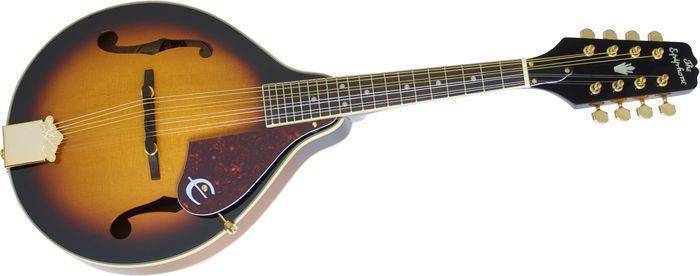 